Профессиональная установка для осушки воздуха серии TTK-S100%TTK SСтандартная серияКонструкцияотличная разработкаТеперь с помощью промышленной установки для осушки воздуха серии TTK-S, Вы можете значительно облег- чить работу, установка гораздо мощ- нее и экономичнее, подходит для на- дежного решения самых сложных задач, что наглядно отображает прак- тичный немецкий дизайн модели.Серия TTK-S сконструирована таким образом, при котором попадание пыли и влаги на различные электрон- ные приборы установки полностью исключено. Герметичная конструкция максимально увеличивает защиту электронных приборов от различного рода загрязнений, улучшает ее функ- ционирование и износостойкость, что позволяет применять эти промышлен- ные установки для осушки воздуха даже в самых суровых условиях.С помощью легкой в эксплуатации конструкции, модель TTK-S очень про- ста в обслуживании и благодаря ма- логабаритным размерам, очень мо- бильна и легко транспортабельна.Но, несмотря на свою компактность, эти установки для осушки воздуха яв- ляются весьма высокоэффектив- ными:Система терморегуляции, выполнен- ная из высококачественных компонентов, гарантирует максимальную эффектив-ность осушки воздуха во всех температурных зонах – даже при температуре ниже 15 °C, например, в неотапли- ваемых помещениях.Высококачественная автоматика от- таивания нагретым газом, в сравне- нии с другими установками, осу- ществляет осушку воздуха намного эффективнее, без потери времени для оттаивания, при котором процесс осушки останавливается!Кроме того, эти промышленные уста- новки для осушки воздуха обладают отличной компактностью. Они осна- щены двумя практичными пазами на поверхности прибора, которыеосуществляют надежную и компакт- ную укладки равных по размеру приборов TTK-S для транспортировки и хранения на складе.Для всех промышленных установок для осушки воздуха серии TTK-S опционально предостав- ляется предохранитель- ный колпачок.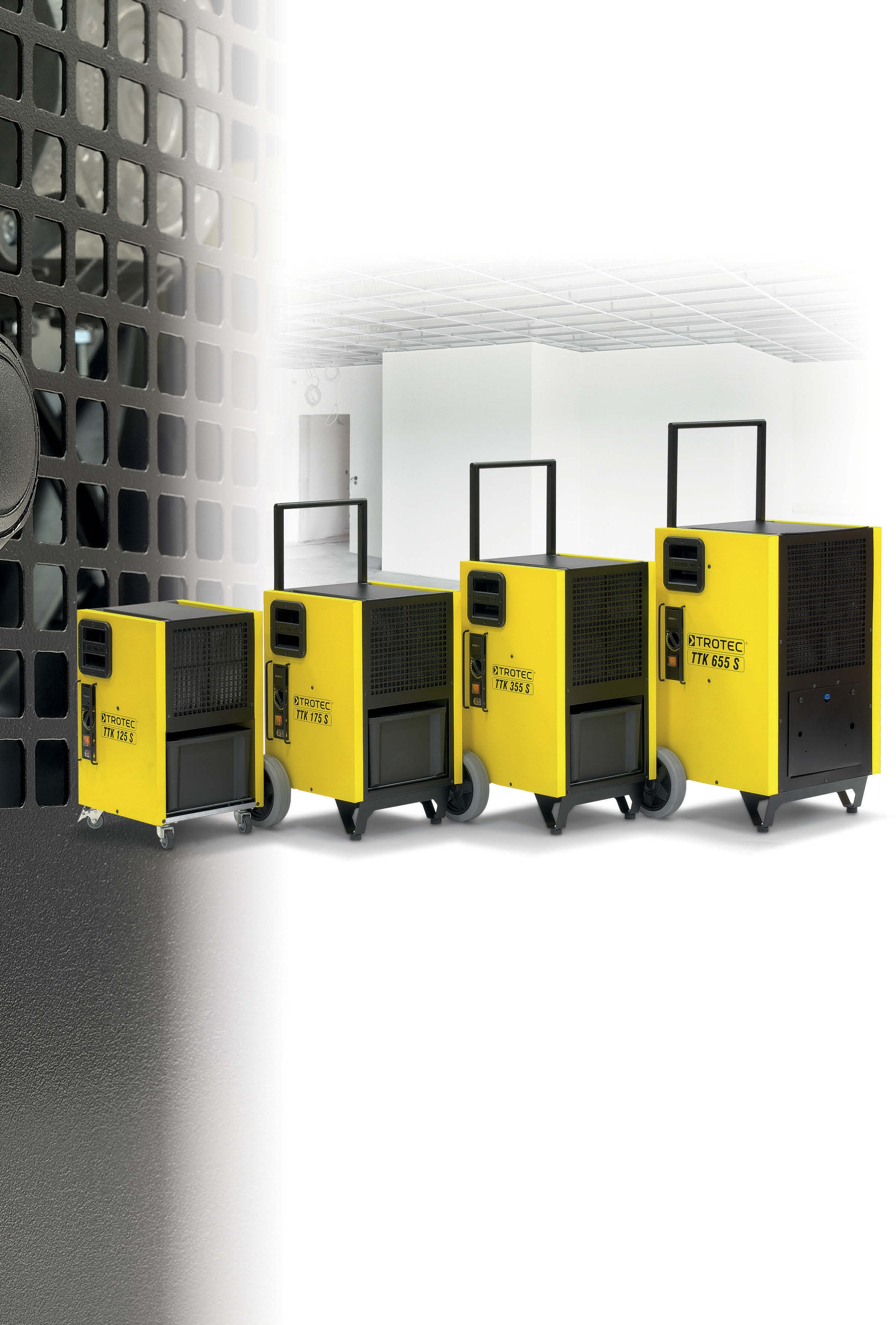 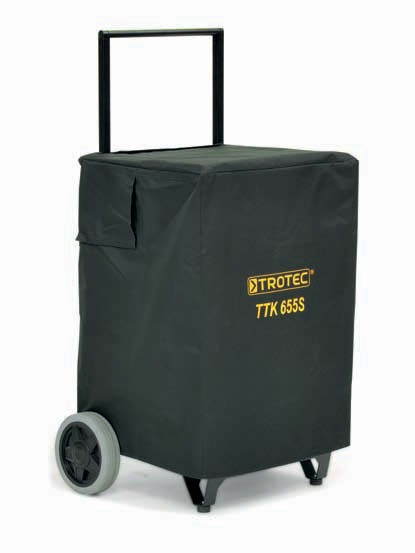 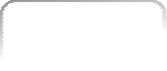 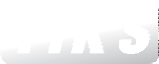 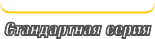 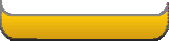 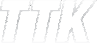 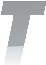 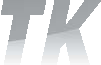 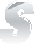 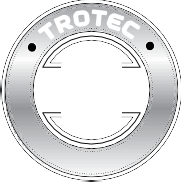 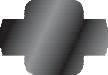 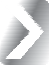 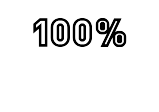 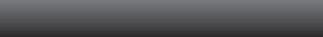 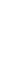 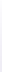 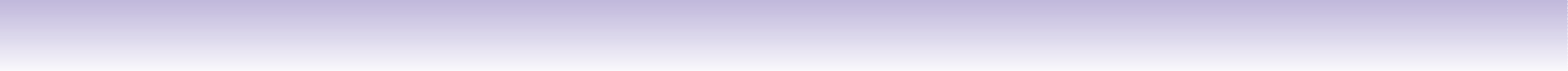 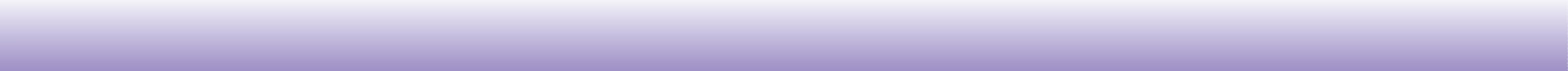 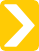 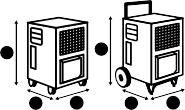 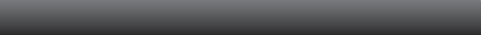 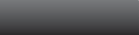 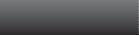 TTK S – новый стандарт современных мобильных установок для осушки воздуха предназначен для промышленной эксплуатации даже в самых суровых условиях.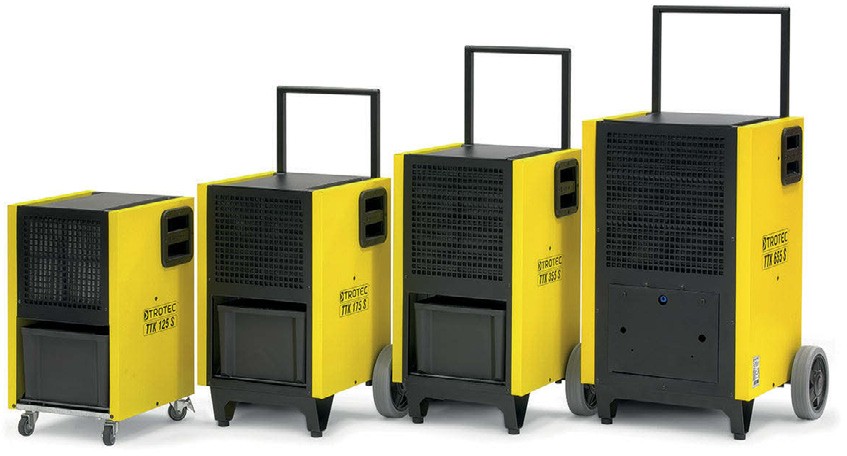 Прочный металлический корпус, мощный поршневой компрессор, легкая в обслужи- вании конструкция, высокая мощность и эксплуатация в большом температурном диапазоне: Будь то мастерская, склад или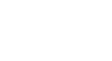 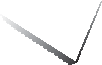 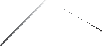 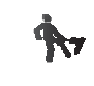 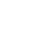 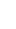 лаборатория – мобильные промышленные установки для осушки воздуха серии TTK-S являются оптималь- ными установками для сушки воздуха для сменяемых мест эксплуатации даже в суровых условиях.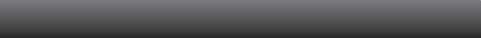 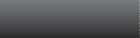 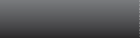 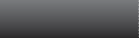 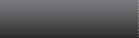 Обозреваемая панель управления – защищенная предохранительным кол-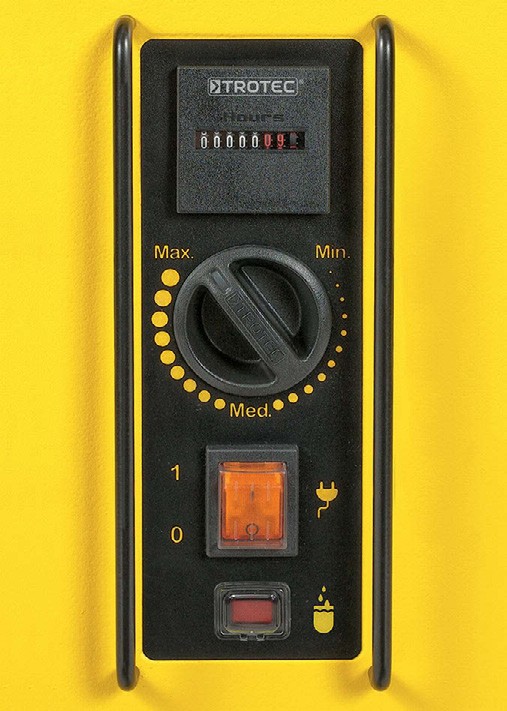 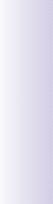 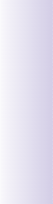 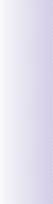 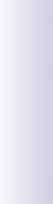 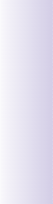 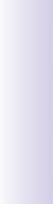 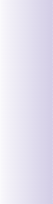 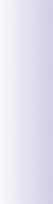 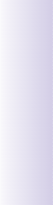 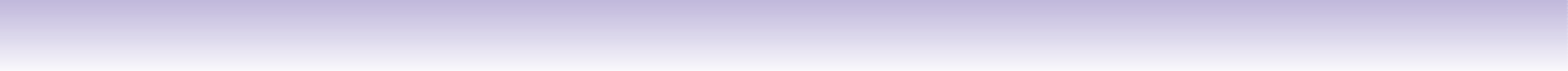 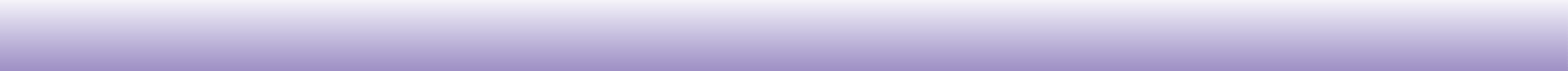 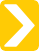 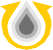 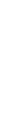 пачком. Серийный счетчик эксплуатации предоставляется оп- ционально также, как и двойной счетчик часов эксплуатации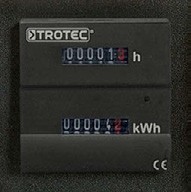 и кВт/ч (изображение слева).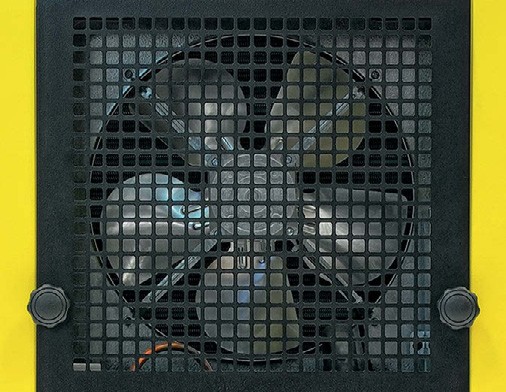 Герметичная конструкция надежно защищает электронные приборы установки от вредных отложений.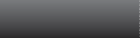 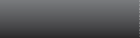 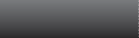 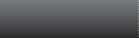 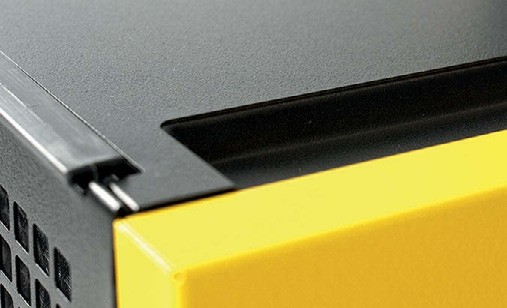 Два паза осуществляют надежную и компактную укладку равных по размеру приборов TTK-S.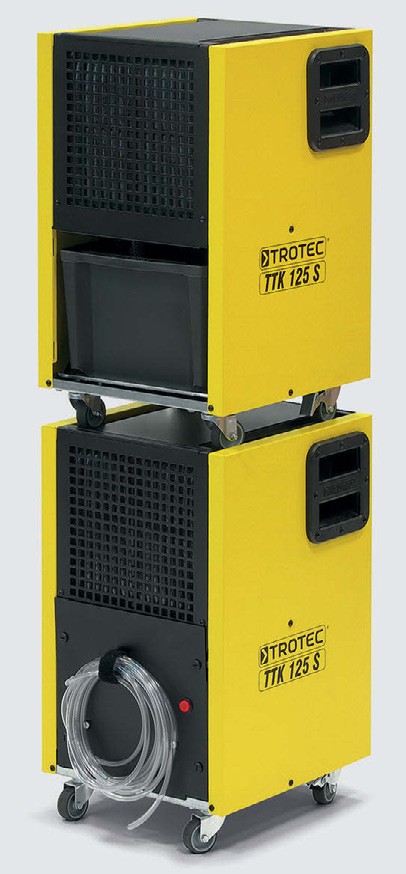 Телефоны:+7 (495) 545-41-99 (Москва)8-800-555-03-91 (для регионов бесплатно)E-mail: info@i-klimata.ruwww.i-klimata.ruТехнические характеристикиТехнические характеристикиТехнические характеристикиTTK 125 STTK 175 STTK 355 STTK 655 SНомер артикулаНомер артикулаНомер артикула1.120.000.1241.120.000.1571.120.000.1631.120.000.174Мощность осушки / 24 ч [литр]При 30 °C / 80 % отн. влажностиПри 30 °C / 80 % отн. влажности284055125Мощность осушки / 24 ч [литр]Макс.Макс.325070150Объем воздуха [м³/ч]Объем воздуха [м³/ч]Объем воздуха [м³/ч]3003001.5001.500Рабочая зонаТемпература [°C]Температура [°C]5 до 325 до 325 до 325 до 32Рабочая зонаВлажность [% отн. влажность]Влажность [% отн. влажность]32 до 10032 до 10032 до 10032 до 100Подводимое напряжение [В/Гц]Подводимое напряжение [В/Гц]Подводимое напряжение [В/Гц]230 / 50230 / 50230 / 50230 / 50Потребляемая мощность макс. [кВт]Потребляемая мощность макс. [кВт]Потребляемая мощность макс. [кВт]0,560,751,071,8Контейнер для воды [литр]Контейнер для воды [литр]Контейнер для воды [литр]6 1)6 1)6 1)–Уровень шума [дц (A)]Уровень шума [дц (A)]Уровень шума [дц (A)]52525456Длина [мм]В	ВД	Ш	Д	ШВ	ВД	Ш	Д	Ш375445450485Ширина [мм]В	ВД	Ш	Д	ШВ	ВД	Ш	Д	Ш375500510605Высота [мм]В	ВД	Ш	Д	ШВ	ВД	Ш	Д	Ш603645720810Вес [кг]Вес [кг]Вес [кг]25353854Модели и функцииМодели и функцииМодели и функцииTTK 125 STTK 175 STTK 355 STTK 655 SАвтоматика оттаивания нагретым газомАвтоматика оттаивания нагретым газомАвтоматика оттаивания нагретым газомWWWWАвтоматика осушки воздухаАналоговый гигростатАналоговый гигростатWWWWАвтоматика осушки воздухаЭлектронный гигростат с цифровым дисплеемЭлектронный гигростат с цифровым дисплеем–––EH 2)Предупредительный сигнал о заполнении при полном водяномконтейнереПредупредительный сигнал о заполнении при полном водяномконтейнереПредупредительный сигнал о заполнении при полном водяномконтейнереWWW–Защита от перенаполнения с автоматическим отключениемЗащита от перенаполнения с автоматическим отключениемЗащита от перенаполнения с автоматическим отключениемWWW–Моющийся воздушный фильтрМоющийся воздушный фильтрМоющийся воздушный фильтрWWWWСчетчик часов эксплуатацииСчетчик часов эксплуатацииСчетчик часов эксплуатацииWWWWДвойной счетчик часов эксплуатации и кВт/чДвойной счетчик часов эксплуатации и кВт/чДвойной счетчик часов эксплуатации и кВт/чqqqqПанель управления – предохранительный колпачокПанель управления – предохранительный колпачокПанель управления – предохранительный колпачокWWWWПрорези для захвата Trotec-Ergo со встроеннымиклеммами Grip-ClipПрорези для захвата Trotec-Ergo со встроеннымиклеммами Grip-ClipПрорези для захвата Trotec-Ergo со встроеннымиклеммами Grip-ClipWWWWНе красящие прорезиненные шиныНе красящие прорезиненные шиныНе красящие прорезиненные шиныWWWWРулевое колесо с тормозящим фиксаторомРулевое колесо с тормозящим фиксаторомРулевое колесо с тормозящим фиксаторомW–––Транспортировочная модель с регулируемой по высоте транспортировочной ручкойТранспортировочная модель с регулируемой по высоте транспортировочной ручкойТранспортировочная модель с регулируемой по высоте транспортировочной ручкой–WWWОтличная компактностьОтличная компактностьОтличная компактностьWWWWПодключение для внешнего отвода конденсатаПодключение для внешнего отвода конденсатаПодключение для внешнего отвода конденсатаWWWW1) Установка оснащена датчиком перенаполнения. Приемные контейнеры вмещают ок. 7 – 8 литров воды, чтобы предотвратить расплескивание при транспортировке полного контейнера.1) Установка оснащена датчиком перенаполнения. Приемные контейнеры вмещают ок. 7 – 8 литров воды, чтобы предотвратить расплескивание при транспортировке полного контейнера.1) Установка оснащена датчиком перенаполнения. Приемные контейнеры вмещают ок. 7 – 8 литров воды, чтобы предотвратить расплескивание при транспортировке полного контейнера.2) Предоставляется модель TTK 655 S EH, номер артикула 1.120.000.1752) Предоставляется модель TTK 655 S EH, номер артикула 1.120.000.175W Серийная модельq опциональная модельW Серийная модельq опциональная модельОпциональная комплектацияОпциональная комплектацияОпциональная комплектацияTTK 125 STTK 175 STTK 355 STTK 655 SКонденсатный насос, максимальная высота подачи 4 мКонденсатный насос, максимальная высота подачи 4 мНомер артикула6.100.003.0016.100.003.0016.100.003.0016.100.003.001Защитный колпачокЗащитный колпачокНомер артикула6.100.003.1016.100.003.1056.100.003.1106.100.003.115